Maryport C of E Primary SchoolSpecial Educational Needs & Disabilities (SEND) Policy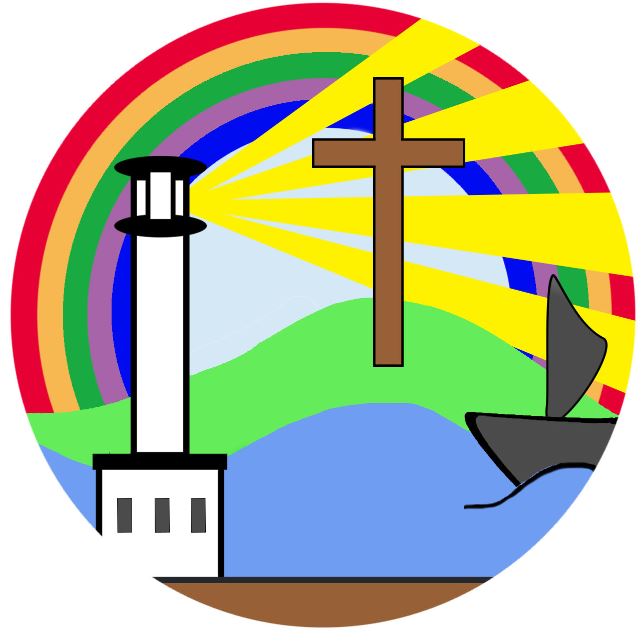 Special Educational Needs and Disability (SEND) PolicyThis policy is in line with our teaching and learning policy and equality of opportunity policy and aims to support inclusion for all of our children. Maryport C of E Primary School will do its best to ensure that the necessary provision is made for any pupil who has special educational needs or disabilities. We will ensure that all staff in the school are able to identify and provide for those pupils who have special educational needs or disabilities to allow pupils with SEND to join in the activities of the school. The staff and governors of Maryport C of E Primary School will also work to ensure that all SEND pupils reach their full potential, are fully included within the school community and are able to make successful transfers between educational establishments. This policy aims to support all members of staff in providing positive whole school approaches towards the learning, progress and achievement of SEND pupils. With this as an underlying principle, we believe that;All teachers are teachers of Special Educational Needs.Every teacher is responsible and accountable for the progress and development of all pupils in their class even where pupils access support from teaching assistants or specialist staff. Teaching and supporting pupils with SEND is therefore a whole school responsibility requiring a whole school response. Meeting the needs of pupils with SEND requires partnership working between all those involved – Local Authority (LA), school, parents/carers, pupils, children’s services and all other agencies.Aims and ObjectivesThe SEND Policy of the Maryport Church of England Primary School reflects the principles of the 0-25 SEND Code of Practice (2015).  The aims of this special educational needs policy are to: Ensure the Equality Act 2010 duties for pupils with disabilities are met,To enable pupils with special educational needs to have their needs met, To take into account the views of the pupils with special educational needs, To encourage good communication and genuine partnerships with parents/carers of children with special educational needs,To facilitate full access to a broad, balanced and relevant education, including an appropriate curriculum for the foundation stage and the National Curriculum, for pupils with special educational needs,To implement a graduated approach to meeting the needs of pupils using the Assess, Plan, Do, Review process,Develop a culture of inclusion valuing high quality teaching for all learners, with teachers using a range of effective differentiation methods,Employ a collaborative approach with learners with a SEN, disability or medical need, their families, staff within school, other external agencies including those from Health and Social Care,Set appropriate individual learning outcomes based on prior achievement, high aspirations and the views of the learner and family,Share expertise and good practice across the school and local learning community,Make efficient and effective use of school resources,Have regard to the Code of Practice (2015) for the identification, assessment, support and review of special educational needs,Have regard to guidance detailed by Cumbria County Council.To ensure that staff, parents, carers and pupils are aware of the school’s confidentiality policy and procedures. To ensure that all health and safety procedures are implemented when supporting a child in school. Legislation and guidance This policy and information report is based on the statutory Special Educational Needs and Disability (SEND) Code of Practice and the following legislation:Part 3 of the Children and Families Act 2014, which sets out schools’ responsibilities for pupils with SEN and disabilitiesThe Special Educational Needs and Disability Regulations 2014, which set out schools’ responsibilities for education, health and care (EHC) plans, SEN co-ordinators (SENDCOs) and the SEN information reportIdentifying and supporting Special Educational Needs & DisabilitiesDefinition of SEND Pupils have special educational needs if they have a learning difficulty or disability which calls for special education provision to be made for him/her namely provision which is additional to or different from that normally available in a differentiated curriculum. Maryport C of E Primary School regards pupils as having a Special Educational Need if they: Have a significantly greater difficulty in learning than the majority of pupils of the same age, or; Have a disability which prevents or hinders him/her from making use of facilities of a kind generally provided for others of the same age in mainstream schools or mainstream post-16 institutionsA child under compulsory age has special educational needs if they fall within the definition at (a) or (b) above or would do so if special educational provision was not made for them (Section  20 Children and Families Act 2014) Pupils must not be regarded as having a learning difficulty solely because the language or form of language of their home is different from the language in which they will be taught. Maryport C of E Primary School will have regard to the SEND Code of Practice 2015 when carrying out its duties towards all pupils with SEND and ensure that parents/carers are informed by the school that SEND provision is being made for their child. There may be times in a pupil’s school career when they are identified as having a Special Educational Need.These pupils will be provided with intervention and/or support that is ‘additional to or different from’ the normal differentiated curriculum. This may be on an ongoing basis or for a limited time. Many pupils with sensory and/or physical disabilities may require adaptations, made as reasonable adjustments under the Equality Act 2010. Areas of Special Education NeedOur school currently provides additional and/or different provision for a range of needs, including: Communication and interaction, for example, autistic spectrum disorder, Asperger’s Syndrome, speech and language difficulties Cognition and learning, for example, dyslexia, dyspraxia,Social, emotional and mental health difficulties, for example, attention deficit hyperactivity disorder (ADHD),  Sensory and/or physical needs, for example, visual impairments, hearing impairments, processing difficulties, epilepsy, mobility problems, diabetes Moderate/severe/profound and multiple learning difficultiesPastoral SupportPupils have access to extra pastoral support if needed. This is to support and improve their emotional and social development – e.g. strategies to build resilience. Bullying All staff have a duty to prevent bullying within school. All staff are aware of the Bullying Policy and Internet Acceptable Use Policy (available on school website) and adhere to follow the principals. A Graduated Response to SENDEarly Concerns The progress made by all pupils is regularly monitored and reviewed. Initially, concerns registered by teachers, parents/carers or other agencies are addressed by appropriate differentiation within the classroom and a record is kept of strategies used. This can be then used in later discussions if concerns persist.How we identify and support pupils with SEND All pupils’ attainment and achievements are monitored by their teacher who is required to provide high quality teaching and learning opportunities differentiated for individual pupils. Where a pupil is making inadequate progress or falls behind their peers, additional support will be provided under the guidance of the class teacher. Adequate progress could:Be similar to that of peers;Match or better the pupils’ previous rate of progress;Close the attainment gap between the pupil and their peers;Prevent the attainment gap growing wider.Where pupils continue to make inadequate progress despite support and high quality teaching, the class teacher will work with the school’s Special Educational Needs Coordinator (SENDCo) to assess if a pupil has a significant learning difficulty and agree appropriate support. In some cases it may be necessary to seek assessment by or advice from an external professional such as a specialist teacher or educational psychologist. This will always involve discussion and agreement with the pupil’s parents/carers.When considering whether a pupil has a special educational need any of the following may be evident:Makes little or no progress even when teaching approaches are targeted particularly in a pupil’s identified area of weakness; Shows signs of difficulty in developing literacy or mathematics skills which result in poor attainment in some curriculum areas; Persistent emotional or behavioural difficulties which are not ameliorated by appropriate behaviour management strategies; Has sensory or physical problems and continues to make little or no progress despite the provision of specialist equipment; Has communication and /or interaction difficulties and continues to make little or no progress despite the provision of an appropriate differentiated curriculum. Has emotional or behavioural difficulties which substantially and regularly interfere with the pupil’s own learning or that of the class groups, despite having an individualised behaviour support programme; Has SEND, physical or medical needs that require additional specialist equipment or regular advice or visits by a specialist service; Has a communication and/or an interaction difficulty that impedes the development of social relationships and cause a substantial barrier to learning. Assess, Plan, Do and ReviewWhere a pupil is identified as having SEN, we will take action to support effective learning by removing barriers to learning and put effective special educational provision in place. This SEN support will take the form of a four-part cycle through which earlier decisions and actions are revisited, refined and revised with a growing understanding of the pupil’s needs and of what supports the pupil in making good progress and securing good outcomes. This child centred approach is known as the graduated approach – assess, plan, do, review. For pupils with low level special educational needs the cycle of Assess, Plan, Do and Review will fit into the regular termly assessment and planning cycle for all pupils. These are known as Pupil Progress Meetings. For those pupils with more complex needs or for who a more frequent cycle needs to be employed additional meeting dates will be set and will include the termly Pupil Progress Meetings.Graduated ResponseAssessIn identifying a pupil as needing SEND support the class teacher, working with the SENDCo, should carry out a clear analysis of the pupil’s needs. This should draw on the teacher’s assessment and experience of the pupil, their previous progress and attainment, as well as information gathered from other areas of the school. The pupil’s development in comparison to their peers and national data should also be considered along with the parent’s views and experience, the pupil’s views and, if relevant, advice from external support services.This assessment will be reviewed regularly to ensure support and intervention are matched to need, barriers to learning are identified and overcome so that a clear picture of the interventions put in place and their impact is developed. With some areas of SEN, the most reliable method of developing a more accurate picture of need will be the way in which the pupil responds to an intervention. PlanParents/carers, with their child, will meet with the class teacher and the SENDCo to decide on the interventions and support to be put in place as well as the expected impact on progress and development. The Individual Education Plan (IEP) will clearly identify the areas of needs, the desired outcomes, the support and resources provided, including any teaching strategies or approaches that are required and when the IEP will be reviewed. The support and intervention provided will be selected to meet the outcomes identified for the pupil, based on reliable evidence of effectiveness and will be provided by staff with appropriate skills and knowledge. The IEP will usually involve a contribution by parents/carers to reinforce learning at home.Where appropriate, the IEP will detail the support from other agencies and how this will support the pupil in achieving the desired outcomes.So, if it is agreed that a pupil requires SEN support, all parties meet and develop an IEP detailing the support which will bring about the next part of the cycle – DoThe class teacher remains responsible for working with the pupil on a daily basis and will work closely with any teaching assistants or specialist staff involved, to plan and assess the impact of support and interventions and how they can be linked to classroom teaching. The SENDCo will support the class teacher in the further assessment of the pupil’s needs, in problem solving and advising on the effective implementation of support. The level of support will depend solely on the needs of the pupil some examples include: small group work, 1:1 interventions, specialist equipment, use of ICT. The class teacher is responsible for the daily implementation of the plan. ReviewThere will be a review of the IEP on the date previously agreed. This review will evaluate the impact and quality of the support and interventions and include the views of the pupil and their parents/carers. Parents/carers will be given information about the impact of the support and interventions provided enabling them to be involved with planning the next steps. Where appropriate other agencies will be asked to contribute to this review. Where a pupil has complex needs involving more than one agency it will depend on the pupils needs and the frequency of the educational reviews as to whether external agencies attend each educational review, this will be agreed at the initial meeting. This review will feedback into the analysis of the pupil’s needs, then the class teacher, working with the SENDCo, will revise the support in light of the pupil’s progress and development, with decisions on any changes made in consultation with the parent and the pupil. Where there is a sustained period of insufficient or no progress, the school may decide to gain involvement and advice from a specialist or external agency. The school will consult with parents/carers before involving a specialist or external agency.Exit CriteriaWhen a pupil has made sufficient progress in their area of need that they no longer require any provision that is different from or additional to that which is normally available as part of high quality and differentiated teaching they will no longer be seen as requiring SEN Support. At this point, through discussion and agreement with parents/carers the pupil will be removed from the schools SEN register.Parental Involvement Throughout the whole process, parents are notified of any updates regarding their child’s learning. We believe in a parents as partners approach and encourage fluid communication between parents, teachers, SENDCo, head teacher and Specialist advisers/healthcare professionals AccessibilityPupils with SEND will be given access to the curriculum through the specialist SEND provision provided by the school as is necessary, as far as possible, taking into account the wishes of their parents and the needs of the individual. Every effort will be made to educate pupils with SEND alongside their peers in a mainstream classroom setting. Where this is not possible, the SENDCO will consult with the pupil’s parents for other flexible arrangements to be made. Regular training and learning opportunities for staff on the subject of SEND and SEND teaching are provided both in school and across the family of schools. Staff members are kept up to date with teaching methods which will aid the progress of all pupils including those with SEND. In class provision and support are deployed effectively to ensure the curriculum is differentiated where necessary. We make sure that individual or group tuition is available where it is felt pupils would benefit from this provision. We set appropriate individual targets that motivate pupils to do their best, and celebrate achievements at all levels.The school is compliant with the Equality Act 2010 and Accessibility legislation; our accessibility plan can be found on our school website. It is accessible for wheelchair users using the Camp Road entrance. The school has a disabled toilet facility, lifts and also accessible doorways. Access to extra-curricular activitiesAll of our children have equal access to lunchtime and after school clubs which develop engagement with the wider curriculum. Where necessary, we make accommodation and adaptation to meet the physical and learning needs of our children. Class trips are part of our curriculum and we aim for all children to benefit from them. No child is excluded from a trip because of SEND or medical needs.Statutory Assessment of Needs (EHC)Where, despite the school having taken relevant and purposeful action to identify, assess and meet the Special Educational Needs and/or Disabilities of the pupil, the child has not made expected progress, the school or parents/carers should consider requesting an Education, Health and Care (EHC) needs assessment. The evidence gathered through the regular review of IEPs will help the Local Authority (LA) in determining when this statutory assessment of needs is required.Where a pupil has an Education Health and Care Plan (EHCP), the Local Authority must review the plan every twelve months as a minimum. Schools have a duty to co-operate so Maryport C of E Primary School will hold annual review meetings on the behalf of Cumbria LA and complete the appropriate paperwork for this process.Monitoring and Evaluation of SENDRegular monitoring of the quality of provision for all pupils including those with SEND follows the schools assessment and monitoring calendar. In addition the cycle of Assess, Plan, Do and Review ensures that pupils with SEND have their individual provision reviewed regularly, and at least termly. Additional training, advice and support will be provided to teaching staff where necessary in order to facilitate pupil progress and to meet pupil needs.Pupil progress is tracked half-termly and where pupils are not making sufficient progress additional information is sought and appropriate action taken.Supporting Pupils and FamiliesWe value and accept the positive role and contribution parents/carers can make. We make every effort to work in full co-operation with parents/carers, recognising and respecting their roles and responsibilities. Parents/carers are encouraged to work with the school and other professionals to ensure that their child’s needs are identified properly and met as early as possible. In order that they play an active part in their child’s development, the school endeavours to provide parents/carers with the relevant information so they can reinforce learning in the home. At Maryport C of E Primary School we endeavour to support parents/carers so that they are able to: Feel fully supported and taken seriously should they raise a concern about their child Recognise and fulfil their responsibilities and play an active and valued role in their child’s education Understand procedures and documentation Make their views known about how their child is educated Have access to information, advice and support during assessment and any related decision-making process about special educational provision. Parents/carers of a child with EHCP will have the opportunity to meet with the SENDCo at least once a year formally. The SENDCo is happy to meet with parents/carers at a mutually convenient time too. Parents/carers are also encouraged to visit the Cumbria County Council Local Offer website www.cumbria.gov.uk/send. This website provides valuable information about different agencies, services and resources for children, young people with SEND and their families in addition to school resources and information.Supporting Pupils with Medical Conditions The school recognises that pupils at school with medical conditions should be properly supported so that they have full access to education, including school trips and physical education. Some children with medical conditions may be disabled and where this is the case the school will comply with its duties under the Equality Act 2010. Some may also have special educational needs (SEN) and may have a statement, or Education, Health and Care (EHC) plan which brings together health and social care needs, as well as their special educational provision and the SEND Code of Practice (2014) is followed. Appropriate person-centred arrangements are in place to support pupils with medical conditions. Please request a copy of our medical needs policy which provides details of the suggested recommendations published by DfE. Children in HospitalThe SENDCo responsible for ensuring that pupils with health needs have proper access to education will liaise with other agencies and professionals*, as well as parents/carers, to ensure good communication and effective sharing of information. This will enable optimum opportunities for educational progress and achievement.* E.g. medical agencies, Educational Psychology etcChildren in CareWhen a child is in care, the carers are accorded the same rights and responsibilities as parents. In this case, the school will appoint a member of staff and a governor on the Whole Child Committee for Looked after Children. Pupil Voice We hold the views of pupils highly and recognise the importance of gaining genuine pupil views in promoting the best pupil outcomes. Pupils are able to share their views in a number of different ways (appropriate to age and ability). These views are welcome at any time but are specifically sought as part of their annual review, as part of their Pupil Progress Meetings and at the end of a targeted intervention. We ask all pupils to contribute to the setting of their own outcomes.Partnership with External AgenciesThe School is supported by a wide range of different agencies and teams. The schools SEN local offer details which agencies the school have worked with recently. This report can be found on the school website and is up-dated annually. TransitionA change of school, class and staff can be an exciting, yet anxious time for all pupils. We recognise that this can be very challenging for some pupils with SEND. We endeavour to make sure these periods of change are carefully managed in a sensitive way to provide continuity of high quality provision and reassurance to pupils and families. We offer individual tailored transition programmes based on the unique needs of the child. Aspects of the tailored program could include; transition meetings with pupil, family and SENDCO(s), a visit to the new school/class on a regular basis. The SENDCO will also attend all transition open afternoons whereby parents can discuss their concerns or arrange a time to chat. Data Protection EHC plans will be kept securely so that no unauthorised persons do not have access to it. EHC plans will not be disclosed without the consent of the child’s parents/carers, except for specified purposes or in the interests of the child. Training and ResourcesAllocation of resources Resources are allocated to support children with identified needs as identified previously. Each year we map our provision to show how we allocate human resources to each year group; this is reviewed regularly and can change during the academic year, responding to the changing needs within our classes. This support may take the form of differentiated work in class, support from a Teaching Assistant (TA) in focused intervention in groups, or for individuals. Specialist equipment, books or other resources, including the use of ICT, that may help the pupil are purchased as requiredContinuing Professional Development (CPD) for Special Educational Needs Training for staff in SEND is provided as and when needed according to the pupil’s areas of need detailed in their IEP e.g. Autism Awareness training. The SENDCO and other SLT members provide regular CPD to other staff in school in specific aspects of meeting the needs of pupils with SEN .All staff have regular CPD meetings. The progress of all pupils including those with SEND is a core aspect of the appraisal process and appraisal targets will look at how to develop staff skills in meeting individual pupil needs as necessary.Teaching assistants are engaged in an ongoing training whereby the role of the teaching assistant is developed. External trainers are brought in periodically to address more specialist training needs such as dealing with specific medical conditions (e.g. epilepsy) or to train staff in the use of specific interventions. Peer support and guidance is available daily for all staff in school and some of the best training development occurs through professional dialogue with colleagues looking at meeting the specific needs of a pupil. FundingFunding for SEN in mainstream schools is mainly delegated to the schools’ budget. It is the expectation that schools provide support to their pupils with SEN from their SEN budget. Where a pupil requires an exceptionally high level of support that incurs a greater expense, the school can make a request for Additional Resource. The school will need to be able to demonstrate how it has spent the funding to date and the impact of this as well as demonstrating why further additional funding is required and how it would be used. This additional ‘top-up’ funding is then paid from the local authorities high needs block into the school’s budget.Personal BudgetsPersonal Budgets are only available to pupils with an Education, Health and social Care Plan (EHCP) or pupils who are currently under-going a needs assessment for an EHCP. Funding can be made available to parents/carers as a personal budget for them to commission their own provision for their child under certain conditions. Parents/carers who would like to enquire further about using the personal budget should speak in the first instance to the SENDCO. Roles and ResponsibilitiesProvision for pupils with special educational needs is a matter for the school as a whole. In addition to the Governing Body, Head Teacher and SENDCo, all members of staff have important responsibilities. Governing BodyThe Governing Body endeavours to follow the guidelines as laid down in the SEND Code of Practice (2015) to:use their best endeavours to make sure that a child with SEN gets the support they need – this means doing everything they can to meet children and young people’s Special Educational Needs ensure that children and young people with SEN engage in the activities of the school alongside pupils who do not have SEN designate a teacher to be responsible for co-ordinating SEN provision – the SEN co-ordinator, or SENDCO.inform parents/carers when they are making special educational provision for a child prepare a SEN information report and their arrangements for the admission of disabled children, the steps being taken to prevent disabled children from being treated less favourably than others, the facilities provided to enable access to the school for disabled children and their accessibility plan showing how they plan to improve access progressively over time.HeadteacherThe Headteacher has responsibility for the day-to-day management of all aspects of the school’s work, including provision for children with special educational needs. The Headteacher will keep the Governing Body fully informed on Special Educational Needs issues. The Headteacher will work closely with the SENDCo and the Governor with responsibility for SEND. SENDCoIn collaboration with the Headteacher and Governing Body, the SENDCO determine the strategic development of the SEND policy and provision with the ultimate aim of raising the achievement of pupils with SEND. The SENDCo takes day-to-day responsibility for the operation of the SEND policy and co-ordinates the provision for individual children, working closely with staff, parents/carers and external agencies. The SENDCo provides relevant professional guidance to colleagues with the aim of securing high-quality teaching for children with special educational needs. Through analysis and assessment of children’s needs, and by monitoring the quality of teaching and standards of pupils’ achievements and setting targets, the SENDCo develops effective ways of overcoming barriers to learning and sustaining effective teaching. The SENDCo liaises and collaborates with class teachers so that learning for all children is given equal priority. The principle responsibilities for the SENDCo include: Overseeing the day-to-day operation of the SEND policy Co-ordinating provision for SEND pupils and reporting on progress Advising on the graduated approach to providing SEN support – Assess, Plan, Do, Review Advising on the deployment of the school’s delegated budget and other resources to meet pupils’ needs effectively Monitoring relevant SEN CPD for all staff Overseeing the records of all children with special educational needs and ensuring they are up to date Liaising with parents/carers of children with special educational needs Contributing to the in-service training of staff Being a point of contact with external agencies, especially the local authority and its support services Liaising with other schools, educational psychologists, health and social care professionals and independent or voluntary bodies Liaising with potential next providers of education to ensure a pupil and their parents/carers are informed about options and a smooth transition is planned Monitoring the impact of interventions provided for pupils with SEND To lead on the development of high quality SEND provision as an integral part of the school improvement planWorking with the Headteacher and the school governors to ensure that the school meets its responsibilities under the Equality Act (2010) with regard to reasonable adjustments and access arrangements.All Teaching and Non-Teaching StaffAll staff are aware of the school’s SEND policy and the procedures for identifying, assessing and making provision for pupils with special educational needs. Class teachers are fully involved in providing high quality teaching, differentiated for individual pupils. This includes reviewing and, where necessary, improving, their understanding of strategies to identify and support vulnerable pupils and their knowledge of the SEN most frequently encountered. Class teachers are responsible for setting suitable learning challenges and facilitating effective special educational provision in response to pupils’ diverse needs in order to remove potential barriers to learning. This process should include working with the SENDCo to carry out a clear analysis of the pupil’s needs, drawing on the teacher’s assessment and experience of the pupil as well as previous progress and attainment. Teaching assistants will liaise with the class teacher and SENDCo on planning, on pupil response and on progress in order to contribute effectively to the graduated response, (assess, plan, do, review). Monitoring and Evaluation of SENDStoring and Managing InformationPupil SEND records will be kept in accordance to the DfE guidance contained in “Statutory Policies for schools” (February 2014) (https://www.gov.uk/government/uploads/system/uploads/attachment_data/file/284301/statutory_schools_policies.pdf) Evaluation of SEND In order to make consistent continuous progress in relation to SEND provision the school encourages feedback from staff, parents and pupils throughout the year. This is done in the form of parent and pupil questionnaires, discussion and through parents evenings with parents. Pupil progress will be monitored on a termly basis in line with the SEND Code of Practice.Responding to ComplaintsIn the first instance, parent complaints about the provision or organisation of SEND are dealt with through the procedures outlined in the School’s Complaints Policy. If there continues to be disagreement with regard to SEND provision the Local Authority should make arrangements that include the appointment of independent persons with a view to avoiding or resolving disagreements between the parents/carers and the school. This includes access to mediation before tribunal. Parents/carers have a right to appeal to a SEND tribunal at any stage.Governor responsible for SEN:Ms S CarruthersHead TeacherMrs J OrmondSENDCO		Mrs H Holliday Contact detailsMaryport CE Primary School Maryport Cumbria CA15 6JN 01900 812299 Next review dateFebruary 2021